Приложение 2 к Правилам землепользованияи застройки межселенной территории Ханты-Мансийского района Карта градостроительного зонирования Ханты-Мансийского района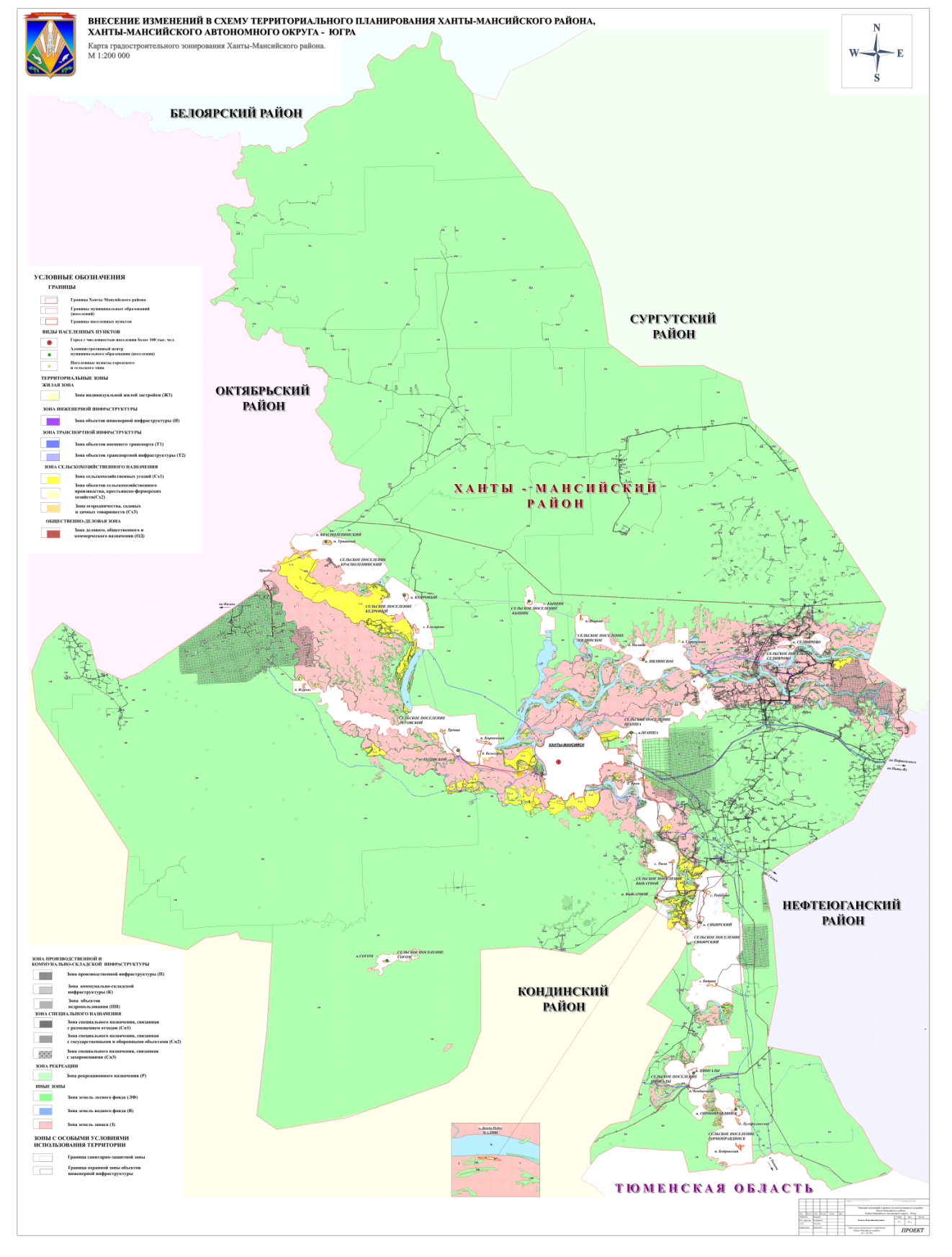 